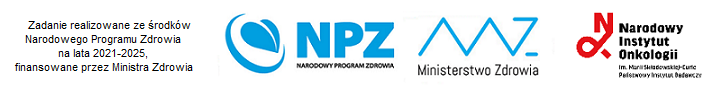   Załącznik nr 1 do ZO-1/22/BDFORMULARZ OFERTOWYdla przedmiotu zamówienia: prowadzenie spotkań superwizyjnych dla Zespołu Telefonicznej Poradni Pomocy Palącym.  Ofertę SKŁADA: OFERTA WYKONAWCY :My niżej podpisani ……………………..………………………., działając w imieniu i na rzecz ……………………………………................, w odpowiedzi na ZO-1/22/BD dot. prowadzenie spotkań superwizyjnych dla Zespołu Telefonicznej Poradni Pomocy Palącym składamy niniejszą ofertę  zgodnie z wymaganiami i warunkami zawartymi w Zapytaniu ofertowym oraz oferujemy realizację przedmiotu zamówienia za  łączną cenę:netto: ……………………………….PLN  słownie: …………………………………………………………………………………………………………………………………… brutto: ……………………………….PLN słownie: ……………………………………..…………………………………………………………………………………..………Cena jednostkowa za 1 superwizję netto: ……………………………….PLN  słownie: …………………………………………………………………………………………………………………………………… brutto: ……………………………….PLN słownie: ……………………………………..…………………………………………………………………………………..………w tym:  I etapnetto: ……………………………….PLN  słownie: ……………………………………………………………………… brutto: ……………………………….PLN słownie: ……………………………………..………………………………II etap netto: ……………………………….PLN  słownie: ……………………………………………………………………… brutto: ……………………………….PLN słownie: ……………………………………..………………………………III etap netto: ……………………………….PLN  słownie: ……………………………………………………………………… brutto: ……………………………….PLN słownie: …………………………………….…….…………IV etapnetto: ……………………………….PLN  słownie: ……………………………………………………………………… brutto: ……………………………….PLN słownie: ………………………………………….…….…………*wypełnia Wykonawca będący osobą fizyczną nie prowadzącą działalności gospodarczej* Cena brutto: …………………………………… zł.(słownie) ………………………………………. zł. Cena brutto powinna zawierać obciążenia z tytułu należnych podatków, obowiązkowych składek na ubezpieczenia społeczne oraz ewentualne dobrowolne składki na ubezpieczenia zdrowotne.OŚWIADCZENIE WYKONAWCY:Oświadczamy, iż posiadamy osoby/osobę posiadającą doświadczenie w realizacji zadania:w zakresie realizacji superwizji grupowych dla osób pracujących w obszarze pomocy  psychologicznej (właściwe podkreślić/zaznaczyć)*:  - powyżej 3 -5 lat - powyżej 5 latw zakresie realizacji superwizji grupowych z wykorzystaniem PSR/TSR (właściwe podkreślić/zaznaczyć)*:   - 1-2 grup - 3 lub więcej grup w zakresie realizacji superwizji grupowych dla osób  prowadzących poradnictwo przez telefon (właściwe podkreślić/zaznaczyć)*:   -  1-2 grup -  3 lub więcej grup Zobowiązujemy się wykonać przedmiot zamówienia w terminie określonym w niniejszym Zapytaniu Ofertowym;Uważamy się za związanych niniejszą ofertą 30 dni od upływu terminu składania ofert;W razie wybrania naszej oferty zobowiązujemy się do podpisania umowy na warunkach określonych przez strony oraz w miejscu i terminie określonym przez Zamawiającego, przy uwzględnieniu zapisów projektowanych postanowień umowy załączonych do Zapytania Ofertowego;Oświadczam, że zapoznałem się z treścią Zapytania Ofertowego i nie wnoszę do niego zastrzeżeń, akceptując wszystkie postanowienia w nim zawarte, w tym potwierdzam, iż  uzyskałem konieczne informacje i wyjaśnienia do przygotowania oferty;Oświadczam, iż spełniam wszystkie warunki udziału w postępowaniu;Zobowiązuję się do realizacji przedmiotu zamówienia zgodnie z jego opisem zawartym 
w Zapytaniu Ofertowym, za cenę podaną w  formularzu ofertowym; Oświadczam, że kwota brutto wymieniona w ofercie, obejmuje wszelkie koszty związanie 
z realizacją przedmiotu zamówienia, którego dotyczy Zapytanie Ofertowe;*Oświadczam, że zapoznałem się z warunkami zawartymi w projektowanych postanowieniach umowy i zobowiązuję się, w przypadku wyboru mojej oferty, do zawarcia umowy zgodnej z niniejszą ofertą, na warunkach w niej określonych, której treść zostanie dostosowana w niezbędnym zakresie do Wykonawcy nieprowadzącego działalności gospodarczej oraz nie będącego płatnikiem podatku VAT.*dotyczy Wykonawcy będącego osobą fizyczną nieprowadzącą działalności gospodarczejWszystkie dane zawarte w mojej ofercie są zgodne z prawdą i aktualne w chwili jej składania;Oświadczam, że wypełniłem obowiązki informacyjne przewidziane w art. 13 lub art. 14 RODO1) wobec osób fizycznych, od których dane osobowe bezpośrednio lub pośrednio pozyskałem w celu ubiegania się o udzielenie zamówienia publicznego w niniejszym postępowaniu.........................................................................Podpis i pieczątka imienna osoby upoważnionej                    do reprezentowania firmyrozporządzenie Parlamentu Europejskiego i Rady (UE) 2016/679 z dnia 27 kwietnia 2016 r. w sprawie ochrony osób fizycznych w związku z przetwarzaniem danych osobowych i w sprawie swobodnego przepływu takich danych oraz uchylenia dyrektywy 95/46/WE (ogólne rozporządzenie o ochronie danych) (Dz. Urz. UE L 119 z 04.05.2016, str. 1)w przypadku, gdy Wykonawca nie przekazuje danych osobowych innych niż bezpośrednio jego dotyczących lub zachodzi wyłączenie stosowania obowiązku informacyjnego, stosownie do art. 13 ust. 4 lub art. 14 ust. 5 RODO treści oświadczenia wykonawca nie składa (usunięcie treści oświadczenia np. przez jego wykreślenie).Nazwa Wykonawcywpisany do:Rejestru przedsiębiorców Krajowego Rejestru Sądowego prowadzonego przez Sąd Rejonowy ……………………...…… pod nr KRS ............................................................................miejsce pobrania/uzyskania ww. dokumentu bezpośrednio za pomocą bezpłatnej krajowej bazy danych lub wykorzystania dokumentu złożonego do innego postępowania prowadzonego przez Zamawiającego:...............................................................................................lub do Centralnej Ewidencji i Informacji o Działalności Gospodarczej .................................................................miejsce pobrania/uzyskania ww. dokumentu bezpośrednio za pomocą bezpłatnej krajowej bazy danych lub wykorzystania dokumentu złożonego do innego postępowania prowadzonego przez Zamawiającego:...............................................................................................NIPREGONAdres:Telefon:e-mail:Osoba do kontaktów: e-mail, telefon